                      APPLICANT’S                                                                                 FDA’S                           CHECKLIST                            CHECKLIST 	                          CHECKLIST                                                                              Cover Letter                                                                           Signed Declaration                               Certificate of Analysis of Finished Product      Real/Accelerated Stability Data    Manufacturing License                              Free Sale Certificate   Sterility CertificateDevice Description and FeaturesDevice Verification and validation  Software Verification and Validation   Pre and Post Clinical Study Reports                                    Risk Analysis Report                             Biocompatibility Study Report        Contract Agreement (where  applicable)                        Other Documents (where  applicable)  	 APPLICATION FOR THE REGISTRATION OF A MEDICAL DEVICE  (TO BE SUBMITTED IN ONE HARD COPY, ONE SOFT COPY)  A. COVER LETTER  Addressed to: THE CHIEF EXECUTIVE OFFICER    	  FOOD AND DRUGS AUTHORITY   	  P. O. BOX CT 2783                       CANTONMENTS, ACCRA,                      GHANA.  B. DETAILS OF APPLICANT  Name: ...........................................................................................................................  Postal Address: .............................................................................................................  ............................................................................................................................. .........  ......... ............................................................................................................................. .....................................................................................................................................  Fax: .............................................................................................................................  Tel. No.: ........................................................................................................................         E -mail: ........................................................................................................................        Website: .......................................................................................................................  C. DETAILS OF MANUFACTURER (FOR AUDIT PURPOSES)  Name:  …………………………………………………………………………………………  Postal Address:  ............................................................................................................  .....................................................................................................................................  ......................................................................................................................................  ......................................................................................................................................  Location Address:  .........................................................................................................  ............................................................................................................................. .........  ...................................................................................................................................... Fax: ..............................................................................................................................  Tel. No.: .....................................................................................................................  E -mail: .........................................................................................................................  Website: .......................................................................................................................  Contact Person: ........................................................................................................... Tel. Nos.: .....................................................................................................................  D. DETAILS OF LOCAL AGENT  Name:  ……………………………………………………………………………………………… ...  Business Address: …………………………………………………………………………….............................  .....................................................................................................................................  ...................................................................................................................................... Fax: .............................................. ...............................................................................  Tel. Nos.: .................................................................................................................. ....  E-mail: ..........................................................................................................................  Website: .................................................................................................................... ....  Contact Person: .........................................................................................  ................... Tel. Nos.: .......................................................................................................................    Certified Copy of Power of Attorney (where applicable, to be attached)  E. DECLARATION  I/We, the undersigned, hereby declare that all the information contained herein is correct and true.  Name: ……………………………………………………………………………………………...  Position: …………………………………………………………………………………………...  Signature: …….…………………........Date: ………………………………………………….  Official Stamp:    F. DETAILS OF THE MEDICAL DEVICE  i.  Generic name: …………………………………………………...  ii.  Brand name: …………………………………………………….  iii.  Model/Series (If applicable): ………………………………….  iv.  Family (If applicable): ………………………………………….  Commercial presentation: ……………………………………...   Country of origin: ………………………………………………  vii. Any special storage condition applicable to the device:   ..….………………………………………….………………………………………………….  ………………………………………………………………………………………………………  ……………………………………………………………………………………………………… ix. Intended use of the device   ............................................................................................................................................  ..................................................................................................................  ..........................  ............................................................................................................................................  ............................................................................................................................................   x. Select Global Medical Device Nomenclature(GMDN) Categories   Active implantable device  Anaesthetic and respiratory devices  Dental devices  Electro mechanical devices  Hospital hardware  In vitro diagnostic devices  Non-active implantable devices  Ophthalmic and optical devices  Reusable instruments  Single use devices  Technical aids for disabled persons  Diagnostic and therapeutic radiation devices  Complimentary therapy devices  Biologically derived devices  Healthcare facility products and adaptations  Laboratory equipment  Others  xi. Description of the device. (Applicable GMDN description. Otherwise, provide a short description of the device)  …………………………………………………………………………………………………… ……………………………………………………………………………………………………  …………………………………………………………………………………………………… xii. Class of the medical device:  xiii. Basis of classification of device  ………………………………………………………………………........................................   ……………………………………………………………………………………………………   …………………………………………………………………………………………………… ……………………………………………………………………………………………………  APPENDIX I   1. Details of manufacturing procedure and documentation  Give a brief summary of the manufacturing process...................................................   ........................................................................................................................................    ........................................................................................................................................  ........................................................................................................................................   Attach documents showing analytical control procedures performed during the manufacturing process ….……………....................................................................  Attach relevant Certificates for the quality of the finished products (sensitivity,  	  	specificity, sterility, pyrogen test, etc)   ...................................................................................................................................   Attach the final analytical report and authorization for the release of the finished product …………………………………………………………………………………...  State the estimated shelf-life of the Medical Device   ......................................................................................................................................   Attach stability data and justification on which shelf-life has been predicated   ......................................................................................................................................   Provide details of the source of starting material and characterization of the antigen used in the manufacture of the diagnostic test kit if the device    is a rapid diagnostic test (RDT).   ......................................................................................................................................   ......................................................................................................................................  APPENDIX II  1. a. Has an application for the registration of the device been made in any other country?  	YES  	NO  If YES, list the countries  .............................................................................................................................  ......... .............................................................................................................................  .........  Has the device been registered in the country of origin?    	YES  	NO  If YES, attach a copy of certificates of registration in respect of such a device issued by the appropriate authority established for the registration of Medical Devices in the country.  ......................................................................................................................................  Has the registration of the device been rejected, refused, deferred or cancelled in any country?  	  	 	YES  	NO  If YES, provide details.  ............................................................................................................................. .........  ...................................................................................................................................... ......................................................................................................................................  2 . Is the device manufactured in countries other than the country of origin?  	YES  	NO  If YES, provide details and list manufacturing plants from which imports can be made.  ...................................................................................................................................... .............................................................................................................................  .........  Attach 4 (four) copies of labels*, package inserts and packaging materials proposed for marketing the product in Ghana.  *The text of labels and written material should conform to the existing labeling regulations (LI 1541).   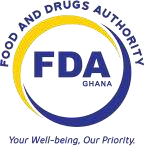 FOOD AND DRUGS AUTHORITY  DOC. TYPE: FORM  DOC. TYPE: FORM  FOOD AND DRUGS AUTHORITY  DOC NO.: FDA/MDD/FOR-04  DOC NO.: FDA/MDD/FOR-04  FOOD AND DRUGS AUTHORITY   Page 1 of 7  REV. NO.: 02  TITLE: APPLICATION FORM FOR THE REGISTRATION OF CLASSES II-IV MEDICAL DEVICES  TITLE: APPLICATION FORM FOR THE REGISTRATION OF CLASSES II-IV MEDICAL DEVICES  TITLE: APPLICATION FORM FOR THE REGISTRATION OF CLASSES II-IV MEDICAL DEVICES  TITLE: APPLICATION FORM FOR THE REGISTRATION OF CLASSES II-IV MEDICAL DEVICES   Class I  ................. Class II  ................. Class III  ................. Class IV  ................. SECTION  NAME OF  AUTHORISED PERSON  ADDRESS  QUALIFICATION  QUALITY  CONTROL  PRODUCT  PACKAGING  PRODUCT  RELEASE  